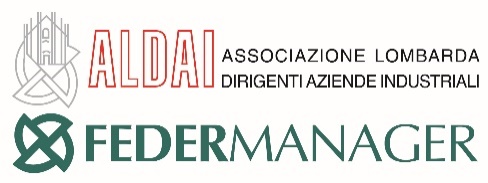 DELEGAASSEMBLEA ANNUALE16 GIUGNO 2022da compilare, firmare e consegnare al delegatoIo sottoscritta/oCOGNOME……...................................................................................................................................NOME……...........................................................................................................................................N. TESSERA ………………………………… (indicato nella mail di convocazione)delego a rappresentarmi all’Assemblea Ordinaria del 16 giugno 2022 il socioCOGNOME E NOME .........................................................................................................................Data   .........................................  Firma...........................................